Family Movie NightThe Edison K8 School Parent Council invites all families to pizza and a movie on Friday, January 30th!Pizza @ 5:15pm – CafeteriaThe Lion King & Popcorn @ 5:45pm – Auditorium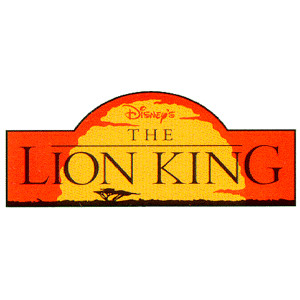 Sponsored by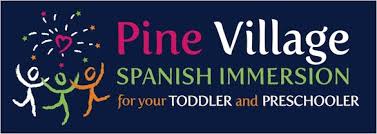 RSVP by returning this form to your homeroom teacher no later than Jan. 23rd (so we order the right amount of pizza!)Please return only one RSVP per family.At least one (1) parent must be present with their Children.Student name:_________________________Homeroom:________Number of people attending (children and adults):________Can you help with set-up and/or clean-up?  Yes / NoParent Name:___________________________Email:_________________________ Phn#: _______________Noche de PeliculaEn FamiliaEl Consejo de Padres de la Escuela Edion K-8 invita a todas las familias a comer pizza y ver una pelicula el Viernes, 30 de EneroPizza @ 5:15pm – CafeteriaPopcorn @ 5:45pm – AuditoriumPatrocinado porReserve regresando este formulario a su maestro a más tardar el 23 de enero (así podemos ordenar la cantidad correcta de pizza!)Por favor devuelva solo un formulario por familia.Por lo menos uno(1) de los padres debe estar present con sus niños.
Nombre del estudiante: _________________________
Numero de Aula: ________
Número de personas que asistiran (niños y adultos): ________
¿Puede ayudar con la configuración y / o limpieza? Sí / No
Nombre del Padre: ___________________________
Correo electrónico: _________________________ Tel: ______________